Exploring Fractions, Decimals, and PercentsExploring Fractions, Decimals, and PercentsExploring Fractions, Decimals, and PercentsExploring Fractions, Decimals, and PercentsRecognizes that equivalent fractions name the same quantity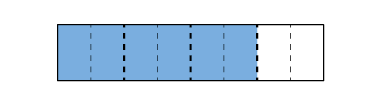 “If I partition each fourth into 
2 equal parts, I see  = .”Uses counting to determine improper fractions and mixed numbers 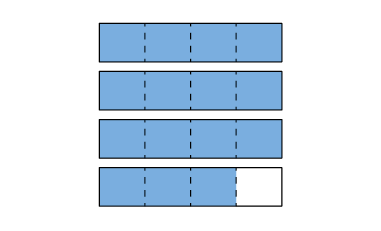 “I counted 15 one-fourths. Each four-fourths is one whole, so  = 3.”Represents decimal numbers as fractions 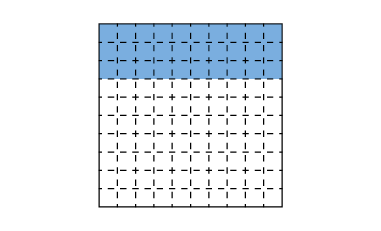 “0.3 is read three-tenths, so I shade 3 of the 10 rows on a hundredths grid and write .”Recognizes and writes equivalent decimals“This model shows three-tenths which is the same as 
thirty-hundredths.”Observations/DocumentationObservations/DocumentationObservations/DocumentationObservations/DocumentationExploring Fractions, Decimals, and PercentsExploring Fractions, Decimals, and PercentsExploring Fractions, Decimals, and PercentsExploring Fractions, Decimals, and PercentsRounds decimals to a specified place value (e.g., nearest tenth)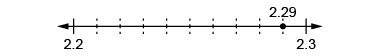 “2.29 is closer to 2.3 than to 2.2, so I round up to 2.3.”Compares and orders fractions and decimals using a variety of strategies “, , :  is a little more than ;  is close to 1, but a little less;   is close to , but a little less. From least to greatest: , , .”Understands connection between fractions and decimals (and percents for denominators of 100)“I know that all decimals represent fractions with a denominator of 10, 100, 1000, and they are read the same way.”Flexibly connects quantities across number systems “I know that  is the same as four-tenths, which is the same as 0.4, 0.40, and 40%.”Observations/DocumentationObservations/DocumentationObservations/DocumentationObservations/Documentation